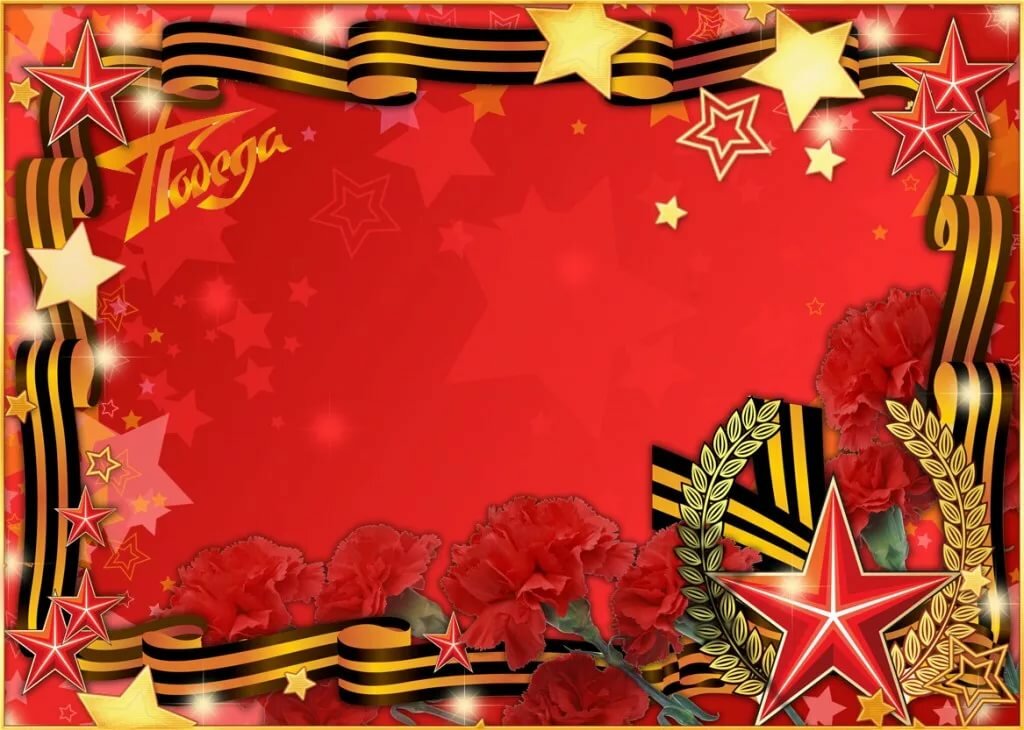 УВАЖАЕМЫЕ ОДНОСЕЛЬЧАНЕ!  14 ФЕВРАЛЯ 2020 ГОДА  В 15.00 ЧАСОВВ ОЛЬХОВСКОМ ДОМЕ КУЛЬТУРЫПРОВОДИТСЯ МИТИНГ, КОНЦЕРТ ПОСВЯЩЕННЫЕПАМЯТИ О РОССИЯНАХ,ИСПОЛНИВШИХ ДОЛГ ЗА ПРЕДЕЛАМИ ОТЕЧЕСТВА!